18.05Тема урока: Peter Pan plays the pipes. Питер Пэн играет на дудочках.Прочитаем новые слова. Запишите в словарь те слова, которые вы не знаете.cook - [kʊk]- готовитьtalk - [tɔːk] – разговариватьplay - [pleɪ] – игратьtell - [tel] – рассказыватьchase - [tʃeɪs] – преследоватьДавайте вспомним, какие особенности есть у героев на картинках, стр.84 №1. Прочитайте о них. Обратите внимание на то, как читаются наши глаголы с окончанием –S. Например: plays [pleiz] – мы слышим на конце слова звук [z](з)cooks [kʊks]- произносим [s](с)chases [tʃeɪsiz] – слышим [iz](из)Как думаете, от чего зависит произношение окончания?Прочитайте правило и постарайтесь его запомнить: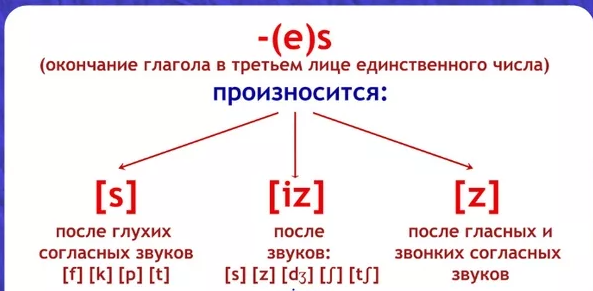              [ф] [к] [п] [т]         [с] [з][дж][ш] [ч][s]                                        [iz]                            [z]   helps - [helps]             chases - [tʃeɪsɪz]              cleans - [kliːnz]cooks - [kʊks]            watches-[wɒtʃɪz]              plays - [pleɪz]
hunts - [hʌnts]                                                     reads - [riːdz]Выполните упражнение на закрепление данного правила в РТ на стр.92 №1Прочитайте предложения. Вспомните, когда к глаголу добавляем окончание –s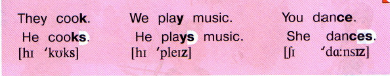 Напоминаю, окончание –s к сказуемому (глаголу) добавляем, только если подлежащее  выражено He (он), she(она), it (оно)  или же, если подлежащее выражено словом, которое мы можем заменить на He (он), she(она), it (оно). Mother(мама)- можем заменить на She.Выполните письменно упражнение 3 на стр. 86(учебник). Полностью переписывать предложения не нужно. Подлежащее-сказуемое. Например: The mermaid swimsHomework:Сделать упражнения из урока.Выучить правило.Готовое домашнее задание присылаете на почту  marinanikolaevna.d@mail.ru  до 17.00 19.05 